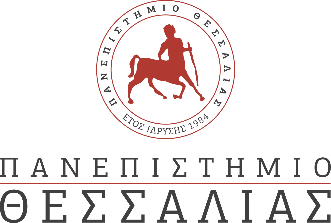 Δελτίο Τύπου“To ερευνητικό έργο του Τομέα Αρχαιολογίας για το 2021”To ερευνητικό έργο του Τομέα Αρχαιολογίας για το 202106/04/2022 και ώρα 18:00αμφ. ΣαράτσηΣτις 6 Απριλίου 2022, στο Αμφιθέατρο Σαράτση, ο Τομέας Αρχαιολογίας του Τμήματος ΙΑΚΑ θα παρουσιάσει τις αρχαιολογικές ανασκαφές και λοιπές ερευνητικές δραστηριότητες των μελών του κατά το 2021.Την ίδια μέρα, στη Θόλο του Πανεπιστημίου, θα γίνει βιβλιοαγορά (με βιβλία αρχαιολογίας, ιστορίας της τέχνης, φιλολογίας, ιστορίας, αρχαίας γραμματείας), από τις 10 πμ έως 6 μμ.Πρόγραμμα6.00’ -6.10’Έναρξη εκδήλωσης 6.10’ – 6.25’Στέλλα Σουβατζή
Νεολιθικοί τόποι και σχέση των ανθρώπων με το τοπίο: Τα ερευνητικά προγράμματα της Πλατιάς Μαγούλας Ζάρκου στη Θεσσαλία και του σπηλαίου Άσπρης Πέτρας στην Κω 6.30’ – 6.50’Ιφιγένεια Τουρναβίτου – Ανθή Μπάτζιου – Γιώργος Τουφεξής
Ανασκαφές Μυκηναϊκών  Οικισμών στη Θεσσαλία: Πευκάκια Βόλου και Μακρυχώρι Λάρισας 6.55’ – 7.15’Αλέξανδρος Μαζαράκης – Δημήτρης Αθανασούλης
Ανασκαφικές έρευνες στην Κύθνο 7.20’ – 7.35’Γιάννης Λώλος – Βάσω Ροντήρη
Ανασκαφή Μαγούλας Πλατανιώτικης Αλμυρού 7.40’ – 7.55’Δημήτρης Παλαιοθόδωρος
Μελανόμορφη κεραμική από το βόρειο νεκροταφείο της Παροικιάς στην Πάρο 8.00’ – 8.15’Ιωάννης Δ. Βαραλής
Νέες έρευνες στη βασιλική της Σικυώνας (Κιάτου) 8.20’ – 8.35’Γιώργος Κουτσουφλάκης
Ανασκαφή Πρωτοβυζαντινού ναυαγίου στους Φούρνους Ικαρίας8.40’- 8.55’Γιάννης Τσιουρής
Έρευνα και καταγραφή άγνωστων φορητών εικόνων στην Κέρκυρα